PROJEKT UCHWAŁYNR       /     /2023Rady miejskiej w Rogoźniez dnia w sprawie wykazu kąpielisk na terenie Gminy Rogoźno w 2023 roku oraz określenia sezonu kąpielowego.Na podstawie art. 18 ust. 2 pkt. 15 ustawy z dnia 8 marca 1990 r.  O samorządzie gminnym (t.j. Dz.U. z 2023 r. poz. 40 ze zm.)  oraz art. 37 ust. 1 i 2 ustawy z dnia 20 lipca 2017 r. Prawo wodne  (t.j. Dz.U. z 2022 r., poz. 2625 ze zm.) Rada Miejska w Rogoźnie uchwala, co następuje:§ 11. Określa się wykaz kąpielisk na terenie Gminy Rogoźno w roku 2023, obejmujący:Kąpielisko zlokalizowane nad Jeziorem Rogoźno w miejscowości Rogoźno na działce o numerze ewidencyjnym 1861/2 i plaży zlokalizowanej na działce o numerze ewidencyjnym 1920/13 jest to kąpielisko strzeżone, długość linii brzegowej 60 m, maksymalną liczbę kąpiących się w ciągu dnia określa się na poziomie 150 osób, Kąpielisko zlokalizowane nad Jeziorem Rogoźno w miejscowości Rogoźno na działce o numerze ewidencyjnym 1861/2 i plaży zlokalizowanej na działce o numerze ewidencyjnym 2242/3 jest to kąpielisko strzeżone, długość linii brzegowej 50 m, maksymalną liczbę kąpiących się w ciągu dnia określa się na poziomie 100 osób,Kąpielisko zlokalizowane nad Jeziorem Nienawiszcz Duży w miejscowości Nienawiszcz na działce o numerze ewidencyjnym 41 jest to kąpielisko strzeżone, długość linii brzegowej 50 m, maksymalną liczbę kąpiących się w ciągu dnia określa się na poziomie 100 osób,Kąpielisko zlokalizowane nad Jeziorem Budziszewskim w miejscowości Budziszewko na działce o numerze ewidencyjnym 339 i plaży zlokalizowanej na działce o numerze ewidencyjnym 341 jest to kąpielisko strzeżone, długość linii brzegowej 40 m, maksymalną liczbę kąpiących się w ciągu dnia określa się na poziomie 100 osób.2. Granice kąpielisk, o których mowa w ust. 1 określają 4 załączniki graficzne do niniejszej uchwały. § 2W roku 2023 sezon kąpielowy na terenie Gminy Rogoźno trwać będzie od 1 lipca do 31 sierpnia.§ 3Wykonanie uchwały powierza się Burmistrzowi Rogoźna.§ 4Uchwała wchodzi w życie po upływie 14 dni od dnia jej ogłoszenia w Dzienniku Urzędowym Województwa Wielkopolskiego.PROJEKT UZASADNIENIA DO UCHWAŁYNr    /    /2023Rady miejskiej w Rogoźniez dnia Ustawa Prawo Wodne z dnia 20 lipca 2017 r. artykułem 37 nakłada na Radę Miejską obowiązek podjęcia corocznie uchwały w sprawie określenia wykazu kąpielisk na terenie gminy oraz czasu trwania sezonu kąpielowego. Projekt uchwały poddano konsultacjom społecznym w okresie od 11 stycznia do 2 lutego poprzez wywieszenie projektu uchwały na tablicy ogłoszeń Urzędu Miejskiego w Rogoźnie oraz publikację w Biuletynie Informacji Publicznej. Projekt uchwały skierowany został do zaopiniowania przez Państwowego Powiatowego Inspektora Sanitarnego w Obornikach, Państwowe Gospodarstwo Wodne Wody Polskie w Poznaniu oraz Główny Inspektor Ochrony Środowiska.											Załącznik nr 1do uchwały nr     /     /2023Rady Miejskiej w Rogoźniez dnia  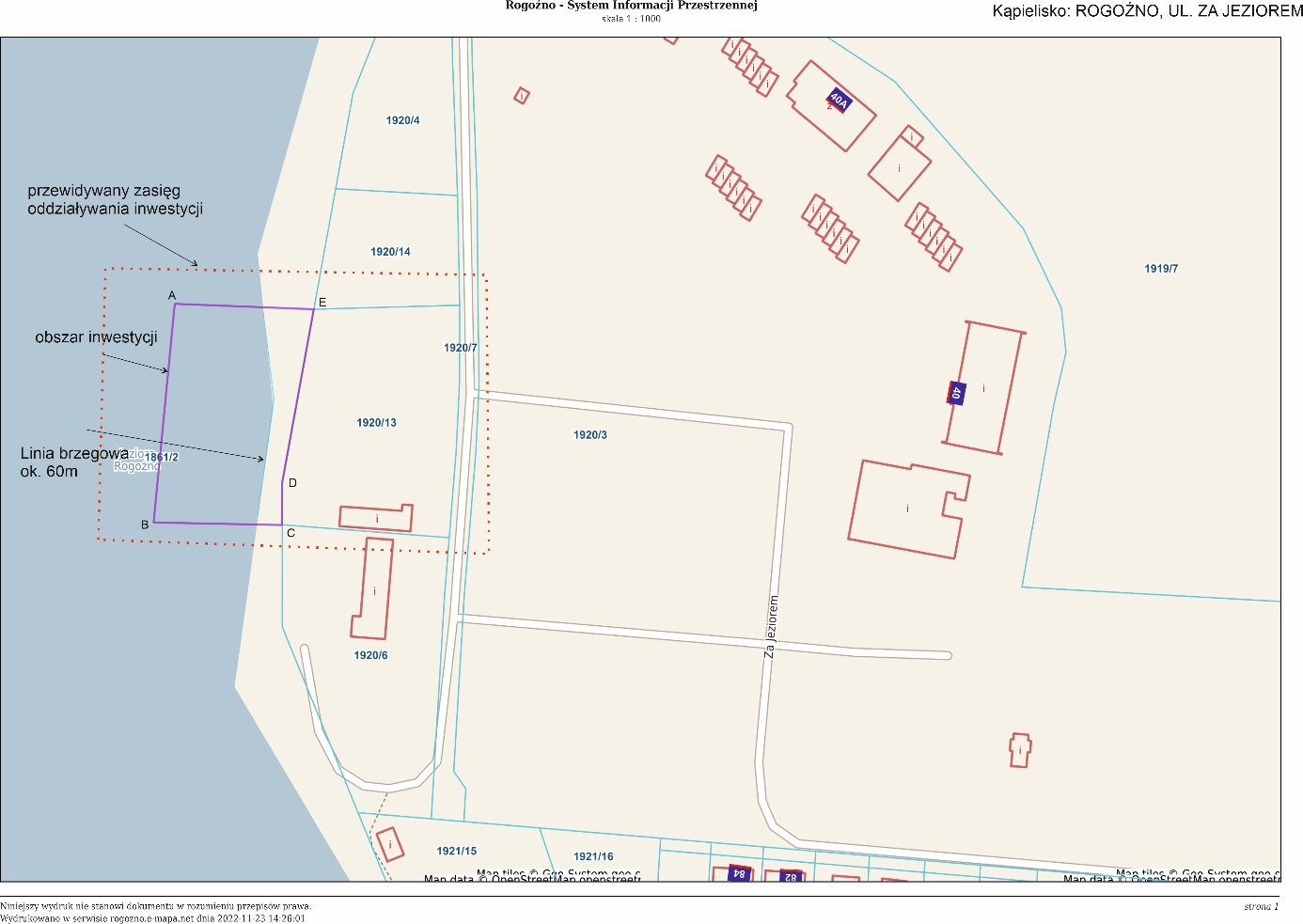 										Załącznik nr 2do uchwały nr     /     /2023Rady Miejskiej w Rogoźniez dnia  							                                  Załącznik nr 3do uchwały nr     /     /2023Rady Miejskiej w Rogoźniez dnia  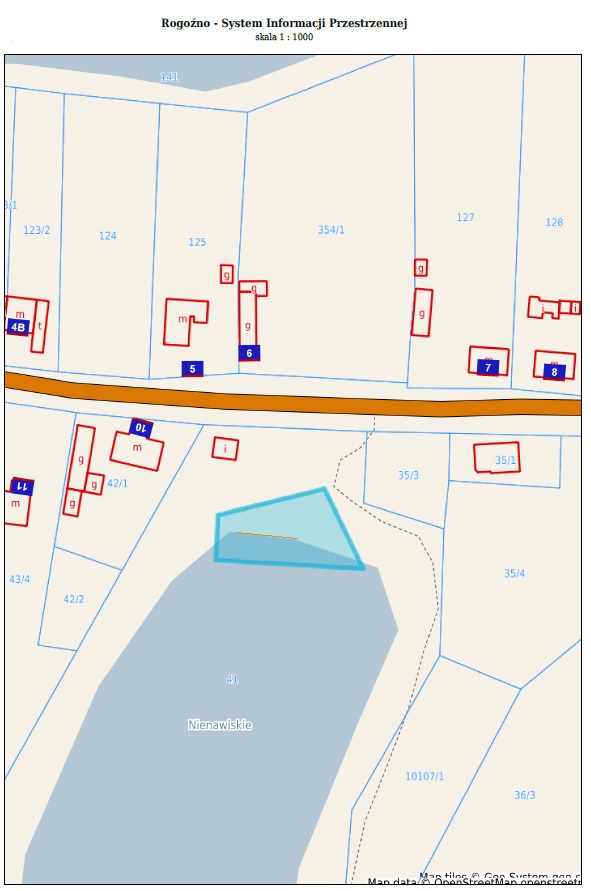 											Załącznik nr 4do uchwały nr      /      /2023Rady Miejskiej w Rogoźniez dnia  .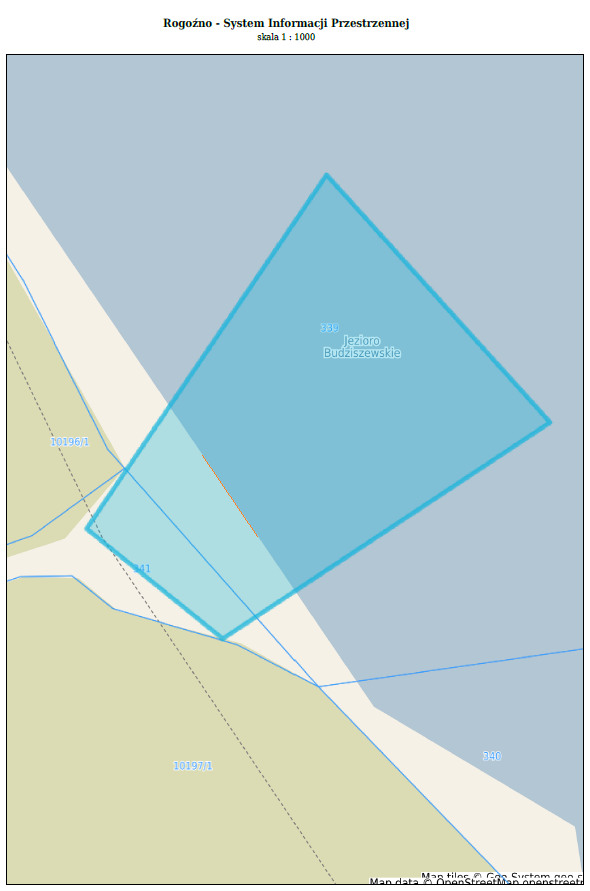 